Standardillustrierende Aufgaben veranschaulichen beispielhaft Standards für Lehrkräfte, Lernende und Eltern. Aufgabe und Material: StoffkreislaufDie fossilen Energieträger Erdgas und Erdöl werden gegenwärtig noch in großen Mengen verbrannt. Diese Stoffe bestehen vorwiegend aus Kohlenstoff. Sie enthalten in geringen Anteilen Schwefelverbindungen. Bei der Verbrennung entstehen Luftschadstoffe, die unter anderem mit Regenwasser zu saurem Regen führen. Siehr, LISUM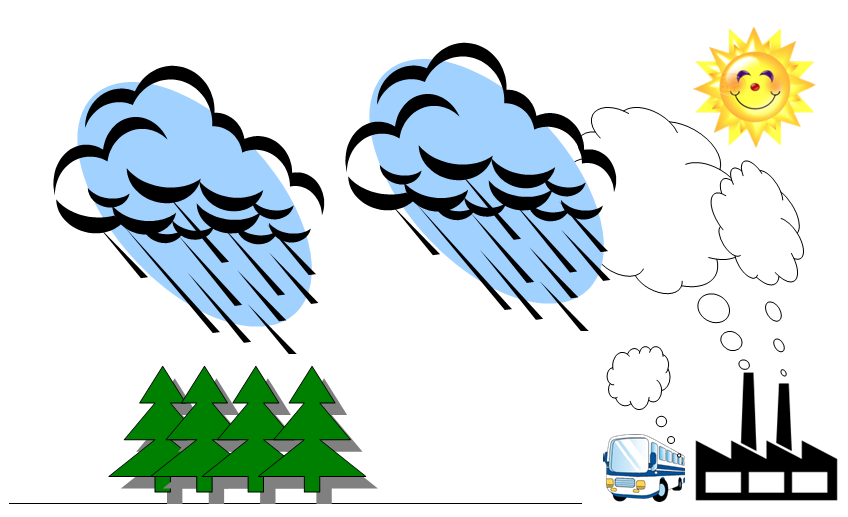 Aufgabe:Wähle im Text beschriebene chemische Reaktionen aus und formuliere die Wort- oder Reaktionsgleichungen für die Entstehung von saurem Regen.  LISUM 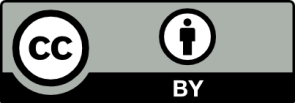 Erwartungshorizont:Wähle im Text beschriebene chemische Reaktionen aus und formuliere die Wort- oder Reaktionsgleichungen für die Entstehung von saurem Regen. Zum Beispiel:Verbrennungsreaktion von Schwefel zu Schwefeldioxid S + O2  SO2   oder entsprechende WortgleichungEntstehung von Säure aus Schwefeldioxid und Wasser SO2 + H2O  H2SO3  oder entsprechende Wortgleichung LISUMFachChemieChemieChemieKompetenzbereichMit Fachwissen umgehen Mit Fachwissen umgehen Mit Fachwissen umgehen KompetenzBasiskonzept: Konzept der chemischen Reaktion/Chemische Reaktion als StoffumwandlungBasiskonzept: Konzept der chemischen Reaktion/Chemische Reaktion als StoffumwandlungBasiskonzept: Konzept der chemischen Reaktion/Chemische Reaktion als StoffumwandlungNiveaustufe(n)G/HG/HG/HStandardDie Schülerinnen und Schüler können Beispiele für Stoffkreisläufe in Natur und Technik als Kombination chemischer Reaktionen beschreiben.Die Schülerinnen und Schüler können Beispiele für Stoffkreisläufe in Natur und Technik als Kombination chemischer Reaktionen beschreiben.Die Schülerinnen und Schüler können Beispiele für Stoffkreisläufe in Natur und Technik als Kombination chemischer Reaktionen beschreiben.ggf. ThemenfeldTF 9: Kohlenwasserstoffe  – vom Campinggas zum SuperbenzinTF 9: Kohlenwasserstoffe  – vom Campinggas zum SuperbenzinTF 9: Kohlenwasserstoffe  – vom Campinggas zum Superbenzinggf. Bezug Basiscurriculum (BC) oder übergreifenden Themen (ÜT)ÜT 11: Nachhaltige Entwicklung/Lernen in globalen ZusammenhängenBC SprachbildungÜT 11: Nachhaltige Entwicklung/Lernen in globalen ZusammenhängenBC SprachbildungÜT 11: Nachhaltige Entwicklung/Lernen in globalen ZusammenhängenBC Sprachbildungggf. Standard BCDie Schülerinnen und Schüler können Informationen aus Texten zweckgerichtet nutzen.Die Schülerinnen und Schüler können Informationen aus Texten zweckgerichtet nutzen.Die Schülerinnen und Schüler können Informationen aus Texten zweckgerichtet nutzen.AufgabenformatAufgabenformatAufgabenformatAufgabenformatoffen	xoffen	xhalboffen	geschlossen	Erprobung im Unterricht:Erprobung im Unterricht:Erprobung im Unterricht:Erprobung im Unterricht:Datum Datum Jahrgangsstufe: Schulart: VerschlagwortungSaurer Regen, Stoffkreislauf, Wortgleichung, ReaktionsgleichungSaurer Regen, Stoffkreislauf, Wortgleichung, ReaktionsgleichungSaurer Regen, Stoffkreislauf, Wortgleichung, Reaktionsgleichung